Date: Add company name hereTo Whom It May Concern: (add donar’s name if you know it)On behalf of the staff, board of directors and the children and families we serve, we’d like to thank you for your generous donation. The investment from organizations like yours truly make the difference in quality early learning and child care in Picture Butte. Partnering with community organizations is making childcare possible for those who need it in rural southern Alberta. Regulated childcare is known to attract families to the area and is a perk that our town should be proud of in helping with its ongoing sustainability. Attached is our first year’s financials as a non-profit and a letter explaining where the money goes. As you will see the overhead is high with staff wages, groceries and operational costs taking up all or most of the budget leaving no buffer zone for a “rainy day fund” or to advance quality in other domains. I appreciate how busy you are and understand this may be a lot to take in, we’ve attached extra documents first so that we can be as transparent as possible. Secondly, to support those interested to further understand the importance of regulated child care. The stats are alarming 70% of parents (both mother and father) are now in the workforce. Our province can only provide 1/3 of regulated spaces for these children who have parents that need to work. Most of these spaces are in our urban centers like Calgary and Edmonton. Stats show that rural communities suffer the most by not having access to regulated child care. Please help us to ensure we don’t lose our quality daycare – it belongs to the community now and is up to us to decide it’s future :)https://aecea.ca/sites/aecea.ca/files/Setting%20stage%20updated%200926.pdfTo recognize your generosity, we will be adding your name to the “donor tree” in the main entrance of the daycare, posting all our donors on our Facebook page and adding your organization to the annual advertisement that will be posted in the local paper. On behalf of the board of directors, we extend our appreciation and would like to thank you whole heatedly. Please do not hesitate to contact one of us with any questions, comments, or suggestions concerning the Bee Hive. We value you and your contributions.Sincerely,___________________________			___________________________	Nancy Stroeve						Kate ChronikExecutive Director					Board Co-ChairBee Hive Child Care Center 				Bee Hive Child Care CenterBoard of Directors consists of parents, community members and staff:Aaron Zillman, parentJara Stauth, parentKate Chronik, parentMandy Zeinstra, community memberCheryl Garratt, community memberManna Middleton, community memberAlex Vander Dool, staffYolanda Reimer, staffNancy Stroeve, staff334 Highway Ave. Picture Butte, AB. T0K 1V0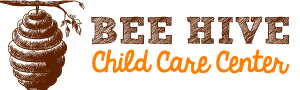 403.732-4051  beehiveccc@hotmail.com